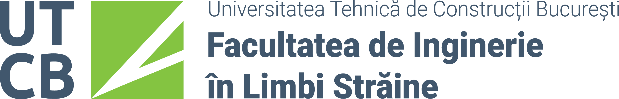 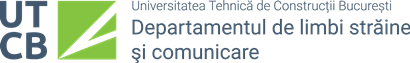 UNIVERSITATEA TEHNICĂ DE CONSTRUCȚII BUCUREȘTIProgram de studii: Anul pregătitor de limba română pentru cetățenii străiniDepartamentul de Limbi străine și comunicareFIŞA DISCIPLINEI (COD PO-09_F-01)Conținutul disciplinei Semnături:Notaţii: C - ore de curs; S - ore de seminar; L - ore de laborator/lucrări; P - ore de practică; E - examen; CO - colocviu; V – verificare.Denumirea disciplineiDenumirea disciplineiCurs practic de limba română: receptarea textului scris și oral (nivel B1, B2)Curs practic de limba română: receptarea textului scris și oral (nivel B1, B2)Curs practic de limba română: receptarea textului scris și oral (nivel B1, B2)Curs practic de limba română: receptarea textului scris și oral (nivel B1, B2)Codul disciplineiCodul disciplinei2.OB03.DS2.OB03.DS2.OB03.DSAnul de studiuAnul de studiu1SemestrulSemestrul2Tipul de evaluare finală (E, CO, V)Tipul de evaluare finală (E, CO, V)Tipul de evaluare finală (E, CO, V)Tipul de evaluare finală (E, CO, V)ERegimul disciplinei (OB – obligatorie,                                 OP – opţională, FC – facultativă)Regimul disciplinei (OB – obligatorie,                                 OP – opţională, FC – facultativă)Regimul disciplinei (OB – obligatorie,                                 OP – opţională, FC – facultativă)Regimul disciplinei (OB – obligatorie,                                 OP – opţională, FC – facultativă)Regimul disciplinei (OB – obligatorie,                                 OP – opţională, FC – facultativă)Regimul disciplinei (OB – obligatorie,                                 OP – opţională, FC – facultativă)OBNumăr de crediteNumăr de crediteNumăr de credite5Total ore din Planul de învăţământ565656Total ore studiu individualTotal ore studiu individualTotal ore studiu individual2828Total ore pe semestru84Categoria formativă a disciplineiDF – disciplină fundamentală, DS – disciplină de specialitate, DD - disciplină în domeniu; DC – de aplicație (complementară), PR – stagiu de pregătire practică, DP – disciplină pentru pregătire psihopedagogicăDF – disciplină fundamentală, DS – disciplină de specialitate, DD - disciplină în domeniu; DC – de aplicație (complementară), PR – stagiu de pregătire practică, DP – disciplină pentru pregătire psihopedagogicăDF – disciplină fundamentală, DS – disciplină de specialitate, DD - disciplină în domeniu; DC – de aplicație (complementară), PR – stagiu de pregătire practică, DP – disciplină pentru pregătire psihopedagogicăDF – disciplină fundamentală, DS – disciplină de specialitate, DD - disciplină în domeniu; DC – de aplicație (complementară), PR – stagiu de pregătire practică, DP – disciplină pentru pregătire psihopedagogicăDF – disciplină fundamentală, DS – disciplină de specialitate, DD - disciplină în domeniu; DC – de aplicație (complementară), PR – stagiu de pregătire practică, DP – disciplină pentru pregătire psihopedagogicăDF – disciplină fundamentală, DS – disciplină de specialitate, DD - disciplină în domeniu; DC – de aplicație (complementară), PR – stagiu de pregătire practică, DP – disciplină pentru pregătire psihopedagogicăDF – disciplină fundamentală, DS – disciplină de specialitate, DD - disciplină în domeniu; DC – de aplicație (complementară), PR – stagiu de pregătire practică, DP – disciplină pentru pregătire psihopedagogicăDF – disciplină fundamentală, DS – disciplină de specialitate, DD - disciplină în domeniu; DC – de aplicație (complementară), PR – stagiu de pregătire practică, DP – disciplină pentru pregătire psihopedagogicăDF – disciplină fundamentală, DS – disciplină de specialitate, DD - disciplină în domeniu; DC – de aplicație (complementară), PR – stagiu de pregătire practică, DP – disciplină pentru pregătire psihopedagogicăDSTitularii disciplineiConf. univ. dr. Marinela NisteaConf. univ. dr. Mirel AnghelLect. univ. dr. Anca-Margareta BuneaAsist. univ. dr. Oana –Luiza BarbuConf. univ. dr. Marinela NisteaConf. univ. dr. Mirel AnghelLect. univ. dr. Anca-Margareta BuneaAsist. univ. dr. Oana –Luiza BarbuConf. univ. dr. Marinela NisteaConf. univ. dr. Mirel AnghelLect. univ. dr. Anca-Margareta BuneaAsist. univ. dr. Oana –Luiza BarbuConf. univ. dr. Marinela NisteaConf. univ. dr. Mirel AnghelLect. univ. dr. Anca-Margareta BuneaAsist. univ. dr. Oana –Luiza BarbuConf. univ. dr. Marinela NisteaConf. univ. dr. Mirel AnghelLect. univ. dr. Anca-Margareta BuneaAsist. univ. dr. Oana –Luiza BarbuConf. univ. dr. Marinela NisteaConf. univ. dr. Mirel AnghelLect. univ. dr. Anca-Margareta BuneaAsist. univ. dr. Oana –Luiza BarbuConf. univ. dr. Marinela NisteaConf. univ. dr. Mirel AnghelLect. univ. dr. Anca-Margareta BuneaAsist. univ. dr. Oana –Luiza BarbuConf. univ. dr. Marinela NisteaConf. univ. dr. Mirel AnghelLect. univ. dr. Anca-Margareta BuneaAsist. univ. dr. Oana –Luiza BarbuConf. univ. dr. Marinela NisteaConf. univ. dr. Mirel AnghelLect. univ. dr. Anca-Margareta BuneaAsist. univ. dr. Oana –Luiza BarbuConf. univ. dr. Marinela NisteaConf. univ. dr. Mirel AnghelLect. univ. dr. Anca-Margareta BuneaAsist. univ. dr. Oana –Luiza BarbuFacultateaDEPARTAMENTUL DE LIMBI STRĂINE ŞI COMUNICARENumărul total de ore pe săptămână din Planul de învăţământNumărul total de ore pe săptămână din Planul de învăţământNumărul total de ore pe săptămână din Planul de învăţământNumărul total de ore pe săptămână din Planul de învăţământNumărul total de ore pe săptămână din Planul de învăţământDomeniul de studii -Numărul total de ore pe săptămână din Planul de învăţământNumărul total de ore pe săptămână din Planul de învăţământNumărul total de ore pe săptămână din Planul de învăţământNumărul total de ore pe săptămână din Planul de învăţământNumărul total de ore pe săptămână din Planul de învăţământCiclul de studii (Licență, Masterat, Doctorat)-TotalCSLPProgramul de studii (Specializarea)Anul pregătitor de limba română pentru cetățenii străini4-4--Precondiții de curriculumCapacitatea de prelucrare a mesajelor orale și scrise în limba română nivelurile A1-A2. Competențe profesionale vizate de disciplină C1. Receptarea textului scris cu scopuri și destinații diverse, citite în contexte de orientare generală (prevăzute pentru nivelurile B1-B2 specificate în Cadrul European Comun de Referință pentru Limbi Străine) și/sau semispecializate, în funcție de specificul domeniului.C2. Receptarea diverselor tipuri de discursuri orale (reportaje, discursuri, emisiuni etc.) în contexte de orientare generală (prevăzute pentru nivelurile B1-B2 specificate în Cadrul European Comun de Referință pentru Limbi Străine) și/sau semispecializate, în funcție de specificul domeniului.Activități aplicativeActivități aplicativeActivități aplicativeActivități aplicativeTipuri de lucrări Denumirea lucrărilorMetode de lucru cu studențiiNr. de ore alocateSeminarRecapitularea cunoștințelor dobândite în semestrul 1.Expunerea. Prezentarea obiectivelor, a tematicii și a bibliografiei generale a cursului.Metode de a lua notițe, pentru a înțelege conținutul unui text scris.Exerciții interactive (citirea unor scurte dialoguri)Expunere directăExpunere audio-linguală, în echipeExerciţii lexico-gramaticale4SeminarDomeniul personal şi ocupaţional - universul apropiat: La doctor și la farmacie. Asigurarea medicală.Expunerea. Prezentarea obiectivelor, a tematicii și a bibliografiei generale a cursului.Metode de a lua notițe, pentru a înțelege conținutul unui text scris.Exerciții interactive (citirea unor scurte dialoguri)Expunere directăExpunere audio-linguală, în echipeExerciţii lexico-gramaticale4SeminarDomeniul personal şi ocupaţional - universul apropiat: La gară.Expunerea. Prezentarea obiectivelor, a tematicii și a bibliografiei generale a cursului.Metode de a lua notițe, pentru a înțelege conținutul unui text scris.Exerciții interactive (citirea unor scurte dialoguri)Expunere directăExpunere audio-linguală, în echipeExerciţii lexico-gramaticale4SeminarDomeniul personal şi ocupaţional - universul apropiat: În tren.Expunerea. Prezentarea obiectivelor, a tematicii și a bibliografiei generale a cursului.Metode de a lua notițe, pentru a înțelege conținutul unui text scris.Exerciții interactive (citirea unor scurte dialoguri)Expunere directăExpunere audio-linguală, în echipeExerciţii lexico-gramaticale4SeminarDomeniul personal şi ocupaţional - universul apropiat: La hotel.Expunerea. Prezentarea obiectivelor, a tematicii și a bibliografiei generale a cursului.Metode de a lua notițe, pentru a înțelege conținutul unui text scris.Exerciții interactive (citirea unor scurte dialoguri)Expunere directăExpunere audio-linguală, în echipeExerciţii lexico-gramaticale4SeminarDomeniul personal şi ocupaţional - universul apropiat: În oraș.Expunerea. Prezentarea obiectivelor, a tematicii și a bibliografiei generale a cursului.Metode de a lua notițe, pentru a înțelege conținutul unui text scris.Exerciții interactive (citirea unor scurte dialoguri)Expunere directăExpunere audio-linguală, în echipeExerciţii lexico-gramaticale4SeminarDomeniul personal şi ocupaţional - universul apropiat: Familia.Expunerea. Prezentarea obiectivelor, a tematicii și a bibliografiei generale a cursului.Metode de a lua notițe, pentru a înțelege conținutul unui text scris.Exerciții interactive (citirea unor scurte dialoguri)Expunere directăExpunere audio-linguală, în echipeExerciţii lexico-gramaticale4SeminarDomeniul personal şi ocupaţional - universul apropiat: Angajarea și relațiile la locul de muncă.Expunerea. Prezentarea obiectivelor, a tematicii și a bibliografiei generale a cursului.Metode de a lua notițe, pentru a înțelege conținutul unui text scris.Exerciții interactive (citirea unor scurte dialoguri)Expunere directăExpunere audio-linguală, în echipeExerciţii lexico-gramaticale4SeminarDomeniul personal şi ocupaţional - universul apropiat: Un nou loc de muncă.Expunerea. Prezentarea obiectivelor, a tematicii și a bibliografiei generale a cursului.Metode de a lua notițe, pentru a înțelege conținutul unui text scris.Exerciții interactive (citirea unor scurte dialoguri)Expunere directăExpunere audio-linguală, în echipeExerciţii lexico-gramaticale4SeminarDomeniul personal şi ocupaţional - universul apropiat: La universitate.Expunerea. Prezentarea obiectivelor, a tematicii și a bibliografiei generale a cursului.Metode de a lua notițe, pentru a înțelege conținutul unui text scris.Exerciții interactive (citirea unor scurte dialoguri)Expunere directăExpunere audio-linguală, în echipeExerciţii lexico-gramaticale4SeminarDomeniul personal şi ocupaţional - universul apropiat: La bancă.Expunerea. Prezentarea obiectivelor, a tematicii și a bibliografiei generale a cursului.Metode de a lua notițe, pentru a înțelege conținutul unui text scris.Exerciții interactive (citirea unor scurte dialoguri)Expunere directăExpunere audio-linguală, în echipeExerciţii lexico-gramaticale4SeminarDomeniul personal şi ocupaţional - universul apropiat: Închirierea sau cumpărarea unei locuințe.Expunerea. Prezentarea obiectivelor, a tematicii și a bibliografiei generale a cursului.Metode de a lua notițe, pentru a înțelege conținutul unui text scris.Exerciții interactive (citirea unor scurte dialoguri)Expunere directăExpunere audio-linguală, în echipeExerciţii lexico-gramaticale4SeminarRecapitulare.Expunerea. Prezentarea obiectivelor, a tematicii și a bibliografiei generale a cursului.Metode de a lua notițe, pentru a înțelege conținutul unui text scris.Exerciții interactive (citirea unor scurte dialoguri)Expunere directăExpunere audio-linguală, în echipeExerciţii lexico-gramaticale4SeminarEvaluare finală.Expunerea. Prezentarea obiectivelor, a tematicii și a bibliografiei generale a cursului.Metode de a lua notițe, pentru a înțelege conținutul unui text scris.Exerciții interactive (citirea unor scurte dialoguri)Expunere directăExpunere audio-linguală, în echipeExerciţii lexico-gramaticale4TOTAL ORETOTAL ORETOTAL ORE56Bibliografie recomandată:Manuale:Bălănescu, O. (2007). Limba română pentru străini, Editura Adriana, București.Bâgiu, L. V. (2018). Receptarea textului scris şi oral: manual de limba română pentru studenţii străini, Editura Aeternitas, Alba Iulia.Floari A., D. Muntean, D. Stoicescu, I. Barbu. Bun venit! Manual de limba română pentru adulţii Beneficiari de Protecţie Internaţională în România şi Străini din afara Uniunii Europene Nivel A1, A2, B1.Hedeșan, O., E. Jebelean, F. Leucuția (2012). ABC pentru România. Manual de limba română pentru străini. Avansați, Editura Partoș, Timișoara, Romania.Kohn, D. (2012). Puls. Manual de limba română pentru straini. Nivelurile B1-B2 (curs + exerciții), Editura Polirom, București.Sonea, I, Vasiu L., Vîlcu, D. (2021). Manual de limba română ca limbă străină, nivelul B1, Cluj-Napoca: Editura Presa    Universitară Clujeană.Articole/Caiete de exerciții:Anghel, M., Guşatu, I. (2014). „Competenţele lingvistice de utilitate directă: predarea limbii române ca limbă străină”. In  volumul electronic Educaţia specială în societatea modernă. Deva: Editura Casa Corpului Didactic, ISBN 978-606-8230-26-9.Anghel, M. (2014). „Dificultăţi întâmpinate de studenţii străini în asimilarea limbii române.” In volumul electronic Dimensiunea europeană a educaţiei (pp. 14-16). Petroșani: Colegiul Naţional de Informatică „Carmen Sylva”, ISBN 978-973-0-16147-2. Barbu, O.L.  (2021). „Teaching Romanian as a foreign language in universities in China and the Republic of Korea. Challenges and opportunities”. Buletinul Științific al Universității Tehnice de Construcții București, Seria Limbi Străine și Comunicare, Vol. XIV, nr. 1/2021, pp.47 – 64.Bunea, A.M. (2007). „Adevărul  trist  despre  (non)lectură”, Cercetări antropologice: Perspective contemporane publicaţie  semestrială, nr. 3, (29-30), Editura Universităţii Bucureşti.Bunea, A.M. (2006). „Cina  în  familie - norme  de  comunicare  verbală  şi  comportament  social”, Cercetări antropologice: Perspective contemporane publicaţie semestrială, nr.2, (9-11), Editura Universităţii Bucureşti.Ghențulescu, R., Barbu, O.L.  (2022). „Teaching Romanian as a Foreign Language in the Virtual Classroom. Opportunities and Challenges”. Euromentor Journal Studies about Education, Vol. XIII, No 1/March 2022, pp. 19-4Grigore-Miclea, L. (2020). Métodos empleados en la enseñanza del idioma rumano como lengua extranjera. În volumul SINUC-25 de ani – Volum Aniversar–Creație și Creativitate-Practici, problematizări și abordări interdisciplinare (pag. 28-35) - Universitatea Tehnică de Construcții București (UTCB). București-România. Ed.”MATRIX ROM”, ISBN: 978-606-25-0547-9.Grigore-Miclea, L. (2019). La enseñanza del idioma rumano como lengua extranjera y sus altibajos entre las dificultades y los logros. În volumul Buletinului Știinţific al Universităţii Tehnice de Construcţii Bucureşti (UTCB), Seria: Limbi străine şi comunicare - Număr tematic - Predarea limbii române pentru străini: abordări și provocări (pag. 49-55), Vol. XII Nr. 1/2019. București-România. Editura CONSPRESS, ISSN 2537 – 5040; ISSN–L 2068 – 8202.Medrea, Anca, Platon, Elena, Sonea, Ioana, Vîlcu, Dina, Teste de limba română (A1, A2, B1, B2), Cluj-Napoca, Editura Risoprint, 2008, RomâniaPlaton, Elena, Sonea, Ioana, Vîlcu, Dina, Exerciţii audio. A1, A2, B1, B2, C1, C2, Cluj-Napoca, Editura Efes, 2009, RomâniaResurse online:http://www.scribd.com/document/67755038/Redactare-de-texte-Olga Bălănescuhttp://limba-romana.mprp.gov.ro/elearning/https://www.101languages.net/romanian/romanian-verb-conjugator/http://users.ox.ac.uk/~uzdh0146/compgrammar_romanian.pdfâhttp://projetbabel.org/roumain/grammaire_3_1_2.phpBibliografie recomandată:Manuale:Bălănescu, O. (2007). Limba română pentru străini, Editura Adriana, București.Bâgiu, L. V. (2018). Receptarea textului scris şi oral: manual de limba română pentru studenţii străini, Editura Aeternitas, Alba Iulia.Floari A., D. Muntean, D. Stoicescu, I. Barbu. Bun venit! Manual de limba română pentru adulţii Beneficiari de Protecţie Internaţională în România şi Străini din afara Uniunii Europene Nivel A1, A2, B1.Hedeșan, O., E. Jebelean, F. Leucuția (2012). ABC pentru România. Manual de limba română pentru străini. Avansați, Editura Partoș, Timișoara, Romania.Kohn, D. (2012). Puls. Manual de limba română pentru straini. Nivelurile B1-B2 (curs + exerciții), Editura Polirom, București.Sonea, I, Vasiu L., Vîlcu, D. (2021). Manual de limba română ca limbă străină, nivelul B1, Cluj-Napoca: Editura Presa    Universitară Clujeană.Articole/Caiete de exerciții:Anghel, M., Guşatu, I. (2014). „Competenţele lingvistice de utilitate directă: predarea limbii române ca limbă străină”. In  volumul electronic Educaţia specială în societatea modernă. Deva: Editura Casa Corpului Didactic, ISBN 978-606-8230-26-9.Anghel, M. (2014). „Dificultăţi întâmpinate de studenţii străini în asimilarea limbii române.” In volumul electronic Dimensiunea europeană a educaţiei (pp. 14-16). Petroșani: Colegiul Naţional de Informatică „Carmen Sylva”, ISBN 978-973-0-16147-2. Barbu, O.L.  (2021). „Teaching Romanian as a foreign language in universities in China and the Republic of Korea. Challenges and opportunities”. Buletinul Științific al Universității Tehnice de Construcții București, Seria Limbi Străine și Comunicare, Vol. XIV, nr. 1/2021, pp.47 – 64.Bunea, A.M. (2007). „Adevărul  trist  despre  (non)lectură”, Cercetări antropologice: Perspective contemporane publicaţie  semestrială, nr. 3, (29-30), Editura Universităţii Bucureşti.Bunea, A.M. (2006). „Cina  în  familie - norme  de  comunicare  verbală  şi  comportament  social”, Cercetări antropologice: Perspective contemporane publicaţie semestrială, nr.2, (9-11), Editura Universităţii Bucureşti.Ghențulescu, R., Barbu, O.L.  (2022). „Teaching Romanian as a Foreign Language in the Virtual Classroom. Opportunities and Challenges”. Euromentor Journal Studies about Education, Vol. XIII, No 1/March 2022, pp. 19-4Grigore-Miclea, L. (2020). Métodos empleados en la enseñanza del idioma rumano como lengua extranjera. În volumul SINUC-25 de ani – Volum Aniversar–Creație și Creativitate-Practici, problematizări și abordări interdisciplinare (pag. 28-35) - Universitatea Tehnică de Construcții București (UTCB). București-România. Ed.”MATRIX ROM”, ISBN: 978-606-25-0547-9.Grigore-Miclea, L. (2019). La enseñanza del idioma rumano como lengua extranjera y sus altibajos entre las dificultades y los logros. În volumul Buletinului Știinţific al Universităţii Tehnice de Construcţii Bucureşti (UTCB), Seria: Limbi străine şi comunicare - Număr tematic - Predarea limbii române pentru străini: abordări și provocări (pag. 49-55), Vol. XII Nr. 1/2019. București-România. Editura CONSPRESS, ISSN 2537 – 5040; ISSN–L 2068 – 8202.Medrea, Anca, Platon, Elena, Sonea, Ioana, Vîlcu, Dina, Teste de limba română (A1, A2, B1, B2), Cluj-Napoca, Editura Risoprint, 2008, RomâniaPlaton, Elena, Sonea, Ioana, Vîlcu, Dina, Exerciţii audio. A1, A2, B1, B2, C1, C2, Cluj-Napoca, Editura Efes, 2009, RomâniaResurse online:http://www.scribd.com/document/67755038/Redactare-de-texte-Olga Bălănescuhttp://limba-romana.mprp.gov.ro/elearning/https://www.101languages.net/romanian/romanian-verb-conjugator/http://users.ox.ac.uk/~uzdh0146/compgrammar_romanian.pdfâhttp://projetbabel.org/roumain/grammaire_3_1_2.phpBibliografie recomandată:Manuale:Bălănescu, O. (2007). Limba română pentru străini, Editura Adriana, București.Bâgiu, L. V. (2018). Receptarea textului scris şi oral: manual de limba română pentru studenţii străini, Editura Aeternitas, Alba Iulia.Floari A., D. Muntean, D. Stoicescu, I. Barbu. Bun venit! Manual de limba română pentru adulţii Beneficiari de Protecţie Internaţională în România şi Străini din afara Uniunii Europene Nivel A1, A2, B1.Hedeșan, O., E. Jebelean, F. Leucuția (2012). ABC pentru România. Manual de limba română pentru străini. Avansați, Editura Partoș, Timișoara, Romania.Kohn, D. (2012). Puls. Manual de limba română pentru straini. Nivelurile B1-B2 (curs + exerciții), Editura Polirom, București.Sonea, I, Vasiu L., Vîlcu, D. (2021). Manual de limba română ca limbă străină, nivelul B1, Cluj-Napoca: Editura Presa    Universitară Clujeană.Articole/Caiete de exerciții:Anghel, M., Guşatu, I. (2014). „Competenţele lingvistice de utilitate directă: predarea limbii române ca limbă străină”. In  volumul electronic Educaţia specială în societatea modernă. Deva: Editura Casa Corpului Didactic, ISBN 978-606-8230-26-9.Anghel, M. (2014). „Dificultăţi întâmpinate de studenţii străini în asimilarea limbii române.” In volumul electronic Dimensiunea europeană a educaţiei (pp. 14-16). Petroșani: Colegiul Naţional de Informatică „Carmen Sylva”, ISBN 978-973-0-16147-2. Barbu, O.L.  (2021). „Teaching Romanian as a foreign language in universities in China and the Republic of Korea. Challenges and opportunities”. Buletinul Științific al Universității Tehnice de Construcții București, Seria Limbi Străine și Comunicare, Vol. XIV, nr. 1/2021, pp.47 – 64.Bunea, A.M. (2007). „Adevărul  trist  despre  (non)lectură”, Cercetări antropologice: Perspective contemporane publicaţie  semestrială, nr. 3, (29-30), Editura Universităţii Bucureşti.Bunea, A.M. (2006). „Cina  în  familie - norme  de  comunicare  verbală  şi  comportament  social”, Cercetări antropologice: Perspective contemporane publicaţie semestrială, nr.2, (9-11), Editura Universităţii Bucureşti.Ghențulescu, R., Barbu, O.L.  (2022). „Teaching Romanian as a Foreign Language in the Virtual Classroom. Opportunities and Challenges”. Euromentor Journal Studies about Education, Vol. XIII, No 1/March 2022, pp. 19-4Grigore-Miclea, L. (2020). Métodos empleados en la enseñanza del idioma rumano como lengua extranjera. În volumul SINUC-25 de ani – Volum Aniversar–Creație și Creativitate-Practici, problematizări și abordări interdisciplinare (pag. 28-35) - Universitatea Tehnică de Construcții București (UTCB). București-România. Ed.”MATRIX ROM”, ISBN: 978-606-25-0547-9.Grigore-Miclea, L. (2019). La enseñanza del idioma rumano como lengua extranjera y sus altibajos entre las dificultades y los logros. În volumul Buletinului Știinţific al Universităţii Tehnice de Construcţii Bucureşti (UTCB), Seria: Limbi străine şi comunicare - Număr tematic - Predarea limbii române pentru străini: abordări și provocări (pag. 49-55), Vol. XII Nr. 1/2019. București-România. Editura CONSPRESS, ISSN 2537 – 5040; ISSN–L 2068 – 8202.Medrea, Anca, Platon, Elena, Sonea, Ioana, Vîlcu, Dina, Teste de limba română (A1, A2, B1, B2), Cluj-Napoca, Editura Risoprint, 2008, RomâniaPlaton, Elena, Sonea, Ioana, Vîlcu, Dina, Exerciţii audio. A1, A2, B1, B2, C1, C2, Cluj-Napoca, Editura Efes, 2009, RomâniaResurse online:http://www.scribd.com/document/67755038/Redactare-de-texte-Olga Bălănescuhttp://limba-romana.mprp.gov.ro/elearning/https://www.101languages.net/romanian/romanian-verb-conjugator/http://users.ox.ac.uk/~uzdh0146/compgrammar_romanian.pdfâhttp://projetbabel.org/roumain/grammaire_3_1_2.phpBibliografie recomandată:Manuale:Bălănescu, O. (2007). Limba română pentru străini, Editura Adriana, București.Bâgiu, L. V. (2018). Receptarea textului scris şi oral: manual de limba română pentru studenţii străini, Editura Aeternitas, Alba Iulia.Floari A., D. Muntean, D. Stoicescu, I. Barbu. Bun venit! Manual de limba română pentru adulţii Beneficiari de Protecţie Internaţională în România şi Străini din afara Uniunii Europene Nivel A1, A2, B1.Hedeșan, O., E. Jebelean, F. Leucuția (2012). ABC pentru România. Manual de limba română pentru străini. Avansați, Editura Partoș, Timișoara, Romania.Kohn, D. (2012). Puls. Manual de limba română pentru straini. Nivelurile B1-B2 (curs + exerciții), Editura Polirom, București.Sonea, I, Vasiu L., Vîlcu, D. (2021). Manual de limba română ca limbă străină, nivelul B1, Cluj-Napoca: Editura Presa    Universitară Clujeană.Articole/Caiete de exerciții:Anghel, M., Guşatu, I. (2014). „Competenţele lingvistice de utilitate directă: predarea limbii române ca limbă străină”. In  volumul electronic Educaţia specială în societatea modernă. Deva: Editura Casa Corpului Didactic, ISBN 978-606-8230-26-9.Anghel, M. (2014). „Dificultăţi întâmpinate de studenţii străini în asimilarea limbii române.” In volumul electronic Dimensiunea europeană a educaţiei (pp. 14-16). Petroșani: Colegiul Naţional de Informatică „Carmen Sylva”, ISBN 978-973-0-16147-2. Barbu, O.L.  (2021). „Teaching Romanian as a foreign language in universities in China and the Republic of Korea. Challenges and opportunities”. Buletinul Științific al Universității Tehnice de Construcții București, Seria Limbi Străine și Comunicare, Vol. XIV, nr. 1/2021, pp.47 – 64.Bunea, A.M. (2007). „Adevărul  trist  despre  (non)lectură”, Cercetări antropologice: Perspective contemporane publicaţie  semestrială, nr. 3, (29-30), Editura Universităţii Bucureşti.Bunea, A.M. (2006). „Cina  în  familie - norme  de  comunicare  verbală  şi  comportament  social”, Cercetări antropologice: Perspective contemporane publicaţie semestrială, nr.2, (9-11), Editura Universităţii Bucureşti.Ghențulescu, R., Barbu, O.L.  (2022). „Teaching Romanian as a Foreign Language in the Virtual Classroom. Opportunities and Challenges”. Euromentor Journal Studies about Education, Vol. XIII, No 1/March 2022, pp. 19-4Grigore-Miclea, L. (2020). Métodos empleados en la enseñanza del idioma rumano como lengua extranjera. În volumul SINUC-25 de ani – Volum Aniversar–Creație și Creativitate-Practici, problematizări și abordări interdisciplinare (pag. 28-35) - Universitatea Tehnică de Construcții București (UTCB). București-România. Ed.”MATRIX ROM”, ISBN: 978-606-25-0547-9.Grigore-Miclea, L. (2019). La enseñanza del idioma rumano como lengua extranjera y sus altibajos entre las dificultades y los logros. În volumul Buletinului Știinţific al Universităţii Tehnice de Construcţii Bucureşti (UTCB), Seria: Limbi străine şi comunicare - Număr tematic - Predarea limbii române pentru străini: abordări și provocări (pag. 49-55), Vol. XII Nr. 1/2019. București-România. Editura CONSPRESS, ISSN 2537 – 5040; ISSN–L 2068 – 8202.Medrea, Anca, Platon, Elena, Sonea, Ioana, Vîlcu, Dina, Teste de limba română (A1, A2, B1, B2), Cluj-Napoca, Editura Risoprint, 2008, RomâniaPlaton, Elena, Sonea, Ioana, Vîlcu, Dina, Exerciţii audio. A1, A2, B1, B2, C1, C2, Cluj-Napoca, Editura Efes, 2009, RomâniaResurse online:http://www.scribd.com/document/67755038/Redactare-de-texte-Olga Bălănescuhttp://limba-romana.mprp.gov.ro/elearning/https://www.101languages.net/romanian/romanian-verb-conjugator/http://users.ox.ac.uk/~uzdh0146/compgrammar_romanian.pdfâhttp://projetbabel.org/roumain/grammaire_3_1_2.phpEvaluarePonderea în procente din nota finală Răspunsurile la  examinarea finală50%Susţinerea lucrărilor practice de laboratorSusţinerea finală a proiectelorTestarea periodică prin lucrări de control25%Testarea continuă pe parcursul semestrului25%Referate elaborate în afara orelor de curs și de lucrări practice Participarea la orele de curs și aplicațiiAlte activităţi Descrieţi modalitatea practică de evaluare finală: exerciții de receptare a mesajului scris și oral și întrebări cu privire la anumite teme din programa parcursă. Prezența la examen este condiționată de participarea studenților la cel puțin 50% din numărul total de ore din planul de învățământ..Descrieţi modalitatea practică de evaluare finală: exerciții de receptare a mesajului scris și oral și întrebări cu privire la anumite teme din programa parcursă. Prezența la examen este condiționată de participarea studenților la cel puțin 50% din numărul total de ore din planul de învățământ..Numărul total de ore de studiu individual Numărul total de ore de studiu individual Numărul total de ore de studiu individual Numărul total de ore de studiu individual Numărul total de ore de studiu individual Numărul total de ore de studiu individual Studiul notiţelor de curs4Pregătirea pentru examinarea finalăPregătirea pentru examinarea finală4Studiul suporturilor de curs - manuale, cărţi etc.4Participarea la consultaţiiParticiparea la consultaţii2Studiul bibliografiei minimale recomandate2Documentarea în terenDocumentarea în terenActivităţile specifice de pregătire pentru seminar, proiect, laborator etc.2Documentarea suplimentară în bibliotecăDocumentarea suplimentară în bibliotecă2Elaborarea de teme, referate, eseuri etc.2Documentarea prin reţeaua internetDocumentarea prin reţeaua internet2Pregătirea pentru lucrări de verificare2Alte activităţi Alte activităţi Pregătirea pentru prezentări orale2TOTAL ore studiu individual pe semestru TOTAL ore studiu individual pe semestru TOTAL ore studiu individual pe semestru TOTAL ore studiu individual pe semestru 28 ore28 oreData completării:Titularii de seminar 10.10.2022Conf. univ. dr. Marinela-Doina Nistea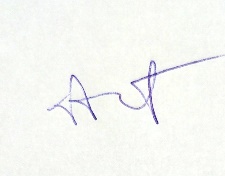 Conf. univ. dr. Mirel Anghel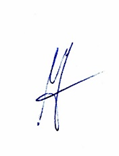 Lector univ. dr. Anca-Margareta Bunea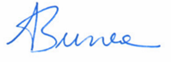 Asist. univ. dr. Oana-Luiza Barbu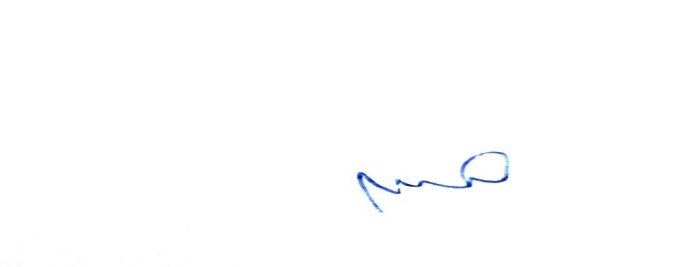 Director de DepartamentConf. univ. dr. Raluca GHENŢULESCU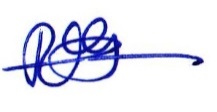 